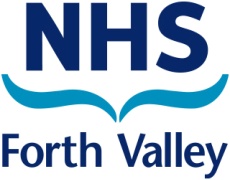 Community Pharmacy Support for Care at Home Care Providers in the Safe Management of Prescribed Medication ( for Level 3 Administration only)Contractor Code		_______________________________________Name of Pharmacy	 _______________________________________Pharmacy Address	_______________________________________			            _______________________________________				_______________________________________The Pharmacy agrees to provide Support for Care at Home Care Providers in the Safe Management of Prescribed Medication ( for Level 3 Administration only)Service in accordance with the guidance set out in the attached Service Specification.Signature	______________________________________		Date	______________________		(Pharmacist Signature)Print Name	______________________________________Completed Contracts should be returned FAO:- Carol Droubay, Pharmacy Contracts Officer, NHS Forth Valley, Suite 2, Carseview House, Castle Business Park, Stirling, FK9 4SW Email: carol.droubay@nhs.scot